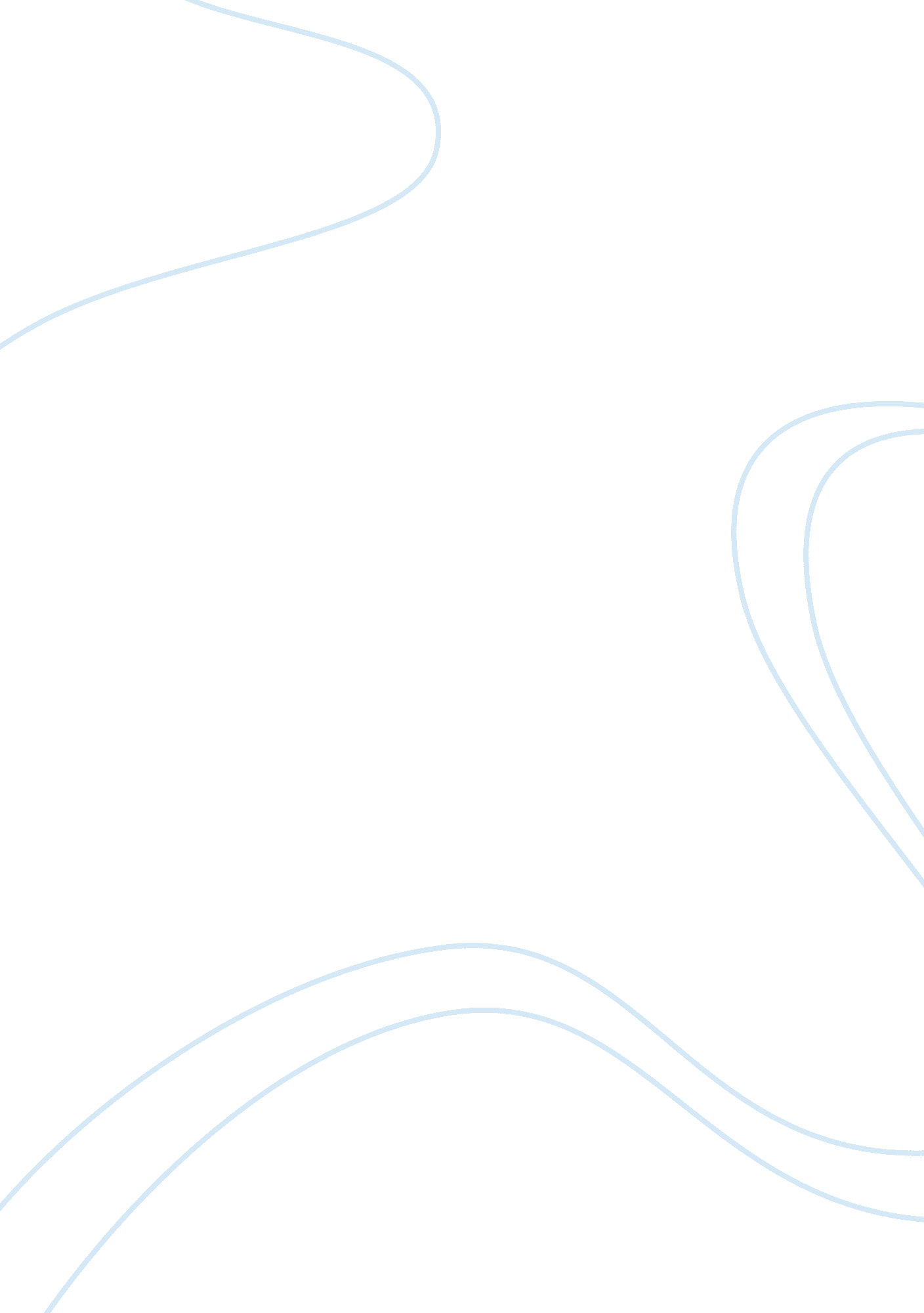 20th history of artHistory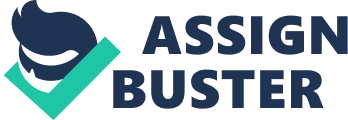 20th History of Art of Murals for The Museum Of Modern Art Introduction In attempt to sharpen my critical thinking and writing skills, this assignment tries to understand the formal analysis of artistic work. I will use the following passage from Chipp reading to interpret and analyze art history. 
“... requires a detailed description of the “ formal” qualities of the art objects (formal here means ‘ related to the form,’ not ‘ fancy’ or’ ‘ elegant’). In other words, you’re looking at the individual design elements, such as composition (arrangement of parts of or in the work), color, line, texture, scale, proportion, balance, contrast, and rhythm” (Diego 2). 
Explanation of the core ideas presented in the passage 
The passage has explanations on how an artist ought to arrange and use those several essentials in his artistic work. This is the chief concern of the excerpt as well as the formal analysis requirement. The passage indicates that an artist should figure out and describe and interpret those decisions and why the artist may have made them 
It requires one to go out in places like the museums and other related artistic places to find an artistic object to be analyzed and interpreted. Comprehensive description and notes on the object are to be taken by visualizing the object and then putting it into text. This is a fundamental part of an artistic work. 
Diego Rivera: Murals for The Museum of Modern Art (MoMA) 
I will discuss Diego Rivera: Murals for The Museum of Modern Art (MoMA) in this assignment. In the six weeks, Rivera and his staff proved helpful feverishly on this convenient artwork in a vacant collection of the museum that had been transformed into a short-term studio room. By starting day he had created five sections that presented New Yorkers to some of the brand new visuals from his Spanish painting periods. One presented a swashbuckling image of the agricultural innovator Emiliano Zapata; another outlined the grimacing jaguar cover up of an Aztec soldier crouching over his deceased challenger (Diego 4). 
The display, only the second single display by a residing specialist at MoMA (the first was Henri Matisse), was an immediate hit. And Rivera kept working, previous the deadline: he converted out three more moments of regional attention, glimpses of a frustrated but diligent New York are in accordance with the rapid development he experienced during his residing in Midtown. These were included to the display, illustrating more crowds of people. 
On his first journey to France, in 1920, Rivera analyzed the task of French Rebirth experts, spending particular attention to the techniques and components of fresco artwork. He later upgraded the method by synthesizing conventional fresco strategy with components like packaged concrete mixes and artificial pigmentation. In an attempt to get over the stillness of artwork, by meaning set on place, Diego also developed what he known as " transferable murals" self-supporting fresco sections with a concrete and metal support. 
Fresco Approach 
Anny Aviram, MoMA Conservator on Paintings, explains the strategy of fresco artwork, using Diego’s Agrarian Zapata Leader as a research. Archival movie video shows Rivera indicating his techniques in the 1939-40 Fantastic Checkpoint Worldwide Exposition. 
Giornata 
The phrase giornata represents the areas of a fresco which could be finished in a daily perform. MoMA Conservator Anny Aviram shows Agrarian Zapatas three giornate. Archival video shows Rivera at perform in 1939-40. 
Not many people appeared to mind that these moveable murals were not particularly good artwork. Audiences, among them many left-leaning performers, saw Rivera as an advocate of worldwide collectivism (although one, whose display, was funded by the Rockefellers). Well familiar with the facts of his six-week art-making exercise, which had obtained a lot of information protection, they valued the work’s immediacy and credibility (Diego 5). 
Diego Rivera incorporated artistic power by constructing the artwork gallery and by going to France to visualize and then contextualized the work by organizing his gallery. The work is vividly expressed at the Museum, (MoMA). This is evidenced by the reality that the artistic work of Diego Rivera is attracting many at The Museum of Modern Art 
Work Cited 
Diego Rivera: Murals for The Museum of Modern Art." The Museum of Modern Art. N. p. 03 May 2014. Print 